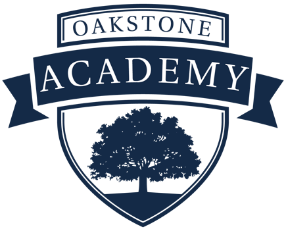 Licensed K-12 Intervention Specialist Teaching Opportunity2023-24 School YearOakstone Academy School900 Club DriveWesterville, OH 43081614-865-0400CCDE/Oakstone Academy School is seeking a licensed K - 12 Intervention Specialist with the Ohio Department of Education for the 2023-24 school year.  This is a full-time teaching position offering a 185-day teaching contract.  This position offers a competitive salary, comprehensive benefits, retirement packages, and accrued sick and personal time.The Children’s Center for Developmental Enrichment (CCDE)/Oakstone Academy School is a private, chartered school with the state of Ohio currently serving typically developing and special-needs students Pre-Kindergarten through High School located in Westerville, Ohio, northeast of Columbus.  Our special-needs students primarily have Autism Spectrum Disorder.Certification/License:Intervention Specialist Mild/Moderate (K-12), or Intervention Specialist Moderate/Intensive (K-12)Job Description and Requirements:Working cooperatively and collaboratively in a team environment and comfortable delegating tasks to team members, such as teaching aids and other content, to lead teachersDifferentiate Lesson Plans and Academic Instruction for students with diverse learning abilitiesWork closely with Speech and Occupational Therapies to meet IEP goalsWrite and implement behavior improvement plansCreate and write IEP goals and objectives and facilitate IEP meetingsCommunicate consistently with families concerning academic, social, and behavioral goalsAdminister formative and summative progress evaluations to demonstrate the effectiveness of instructional practices.Perform other duties as assignedQualificationsRequired License: 	Intervention Specialist Mild/Moderate (K-12) or Intervention Specialist Moderate/Intensive with the Ohio Department of EducationAbility to work independently and in a team environmentExcellent oral and written communication and human relations skillsAbility to build relationships with students, parents, colleagues, and outside organizationsAbility to meet all deadlines and prioritize projectsInterested candidates should contact;Wes KremerHuman Resources DirectorOakstone Academy SchoolWKremer@ccde.org CCDE/Oakstone Academy School is an equal opportunity employer.